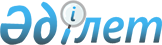 О признании утратившим силу постановления акимата Хромтауского района от 23 июня 2014 года № 181 "Об определении перечня должностей специалистов в области здравоохранения, социального обеспечения, образования, культуры, спорта и ветеринарии, являющихся гражданскими служащими и работающих в сельской местности"Постановление акимата Хромтауского района Актюбинской области от 17 февраля 2016 года № 49      В соответствии со статьей 37 Закона Республики Казахстан от 23 января 2001 года за № 148 "О местном государственном управлении и самоуправлении в Республике Казахстан" и статьей 21-1 Закон Республики Казахстан от 24 марта 1998 года № 213 "О нормативных правовых актах" акимат Хромтауского района ПОСТАНОВЛЯЕТ:

      1. Признать утратившим силу постановление акимата Хромтауского района от 23 июня 2014 года № 181 "Об определении перечня должностей специалистов в области здравоохранения, социального обеспечения, образования, культуры, спорта и ветеринарии, являющихся гражданскими служащими и работающих в сельской местности" (в Департаменте юстиции Актюбинской области в государственном списке нормативно-правовых актов зарегистрировано за № 3969 от 17 июля 2014 года).

      2. Направить копии данного постановления заинтересованным органам.


					© 2012. РГП на ПХВ «Институт законодательства и правовой информации Республики Казахстан» Министерства юстиции Республики Казахстан
				
      Аким района

А.Усмангалиев
